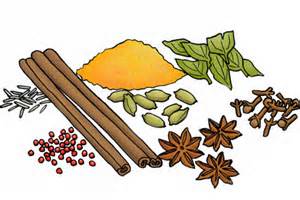 		バングラディシュ出身のリタさんに文化のお話しや	スパイスを使うコツなどを聞きます日　時：８月１０日（日）１５：００～１６：３０会　場：インドカレー ナマステ（NAMASTE）（磐田市見付3409-1）定　員：２０人（先着順）お話しをしてくれる方：リタ ラニ サルカルさん（バングラディシュ出身　インドカレー ナマステ(NAMASTE)オーナー）参加費：磐田国際交流協会会員　７００円　　　　一　般　　　　　　　　　８００円＊ナマステ（NAMASTE）で人気のサモサと１ドリンク付き☆＜リタさんへの質問＞を募集します。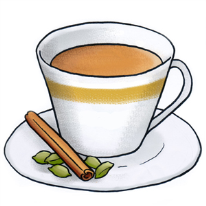 たとえば…「このスパイスは何の料理に合うの？」「バングラディシュの結婚式はどんな風？」など…お申し込みの際に質問をお聞かせください。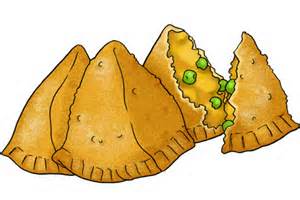 お申し込み・お問合せ　磐田国際交流協会　　磐田市森岡１５０（磐田市豊田支所２階）TEL0538-37-4988　FAX0538-34-2496E-mail: ice@iwataice.jp